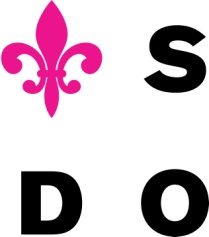 Č. objednávky:	57/2018Vyřizuje:	xxxxTelefon:	xxxxMobil:	xxxxFax:	555 537 419E-mail:	xxxxDatum:	15/6/2018Objednáváme u Vás:Fotografické práce v sezoně 2018-2019 u těchto inscenací:opera	premiéra 21. 10. 2018		Prodaná nevěsta operní pohádka	premiéra 16. 12. 2018O Ptáku Ohniváku a Lišce Ryšceopera	premiéra 17. 2. 2019Komedianti + Alekobalet	premiéra 7. 4. 2019Spící krasaviceopera	premiéra 16. 6. 2019Čarostřelec 			fotodokumentace jedné inscenace:	    11 000,- Kč Dokumentace inscenace i zkoušek, scénického řešení, hereckých kostýmů a akce. Estetické vyjádření režijního pojetí inscenace. Spolupráce s grafikem.Pověřená osoba:			Správce rozpočtu:		Příkazce operace:Objednávka převzata: 26. 6. 2018